ВОСПИТАТЕЛЬСКОЕ ЗАНЯТИЕ.Тема: «Генеральная уборка помещений» (практическое занятие)Цель:  научить учащихся выполнять уборку помещений. Формировать трудовые навыки в работе с водой, веником и тряпкой; развивать мелкую моторику, координацию движения рук, ловкость; прививать аккуратность, навыки опрятность; воспитывать у детей аккуратность и взаимовыручку; доводить начатое дело до конца.Ход занятия.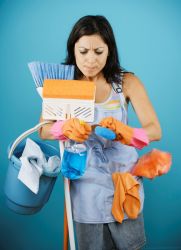 Кто из нас любит убираться? Наверное, таких людей можно по пальцам пересчитать. Большинству из нас зачастую приходится убирать перед приходом гостей и на выходных. И только пару раз в году, перед большими праздниками, каждого ждет генеральная уборка всего дома. А вы никогда не задумывались, существуют ли правила проведения генеральной уборки? Как убирать разные комнаты и помещения? И вообще для чего делается генеральная уборка? Почему просто не поддерживать в чистоте видимые участки квартиры и не лезть под шкафы диваны и прочее? Давайте, раз и навсегда разберемся в том, как правильно делать генеральную уборку.Насколько необходима генеральная уборка вашему дому?Перед любым делом необходима хорошая мотивация, это касается и генеральной уборки. Только представьте себе, если бы в современном обществе не было заведено проводить такую основательную уборку. Ну, человечество конечно бы выжило, но вместе с ним безнаказанно проживали бы различные вредные микробы, домашние насекомые и прочая живность, пагубно влиявшая на наш организм. Поэтому главная причина – это дезинфекция помещения.И вообще у многих людей нашего времени ярко выражено эстетическое чувство. А о какой эстетике может идти речь, если в доме уже давно не проводилась генеральная уборка. Поэтому как бы нам не хотелось, «засучивайте рукава» и приступайте к генеральной уборке квартиры, а от нас примите следующие советы по уборке.Правила проведения генеральной уборкиУстраивайте генеральную уборку не меньше двух раз в год. Желательно весной приурочьте ее к Пасхе и поздней осенью за месяц до Нового Года. Таким образом, вы и праздники в чистоте встретите и сезонную одежду в шкафах переберете.Существуют негласные правила проведения генеральной уборки. Согласно ним начинать уборку необходимо с окон. Все раскручивается и тщательно вымывается, после, сами стекла натираются до блеска. Особое внимание уделяется гардинам, карнизам. Так же в первую очередь обметают потолки и стены, и только потом занимаются очищением пола. Как быстро сделать генеральную уборку в ванной и туалете?Ну, по поводу обычных комнат и спальни все предельно ясно, схема такова, вымыть окна, очистить от пыли все поверхности, начиная сверху вниз, закончить уборку мытьем пола. А как сделать генеральную уборку в санузле?В принципе схема, такая же, только следует учитывать, что мыть это помещение необходимо не только теплой водой и влажной тряпочкой. Лучше всего использовать для дезинфекции средства, не содержащие хлора, сейчас их в продаже огромный выбор. Ванная – это, то место, где вода чаще всего соприкасается с различными поверхностями. А жесткая вода провоцирует налет. Избавится от налета, можно с помощью той же химии. Так же уделите особое внимание унитазу, зеркалам и всем мелким деталям возле умывальника, да и сам умывальник вымыть бы не помешало.Советы по генеральной уборке кухни в квартиреНесмотря на кажущуюся простоту, генеральная уборка кухни занятие весьма не легкое. В первую очередь, потому что на любой кухне, всегда имеется множество мелких предметов, ящичков, полочек, которые необходимо тщательно вымыть и насухо протереть. Ко всему прочему, на кухне так же следует очень внимательно отнестись к дезинфекции. А чтобы меньше устать во время генеральной уборки на кухне, рекомендуется разбить это помещение на зоны выполненной, выполняемой и готовой к выполнению работы. То есть пока отмокает посуда, займитесь перебиранием содержимого кухонных шкафов. Во время уборки на кухне вам наверняка будут попадаться разные мелкие резинки, крышки, не выбрасывайте, в хозяйстве пригодится, лучше отведите для таких предметов отдельный ящичек.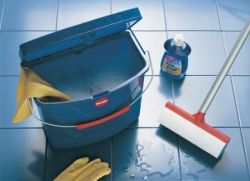 Не переживайте, все у вас получится, в этом деле главное начать, а потом и не заметите как вошли во вкус и перемыли весь дом. Итог занятия.
